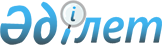 Қазақстан Республикасы Үкіметінің кейбір шешімдерінің күші жойылды деп тану туралыҚазақстан Республикасы Үкіметінің 2005 жылғы 5 тамыздағы N 818 Қаулысы

      Қазақстан Республикасының Үкіметі  ҚАУЛЫ ЕТЕДІ: 

      1. Қосымшаға сәйкес Қазақстан Республикасы Үкіметінің кейбір шешімдерінің күші жойылды деп танылсын. 

      2. Осы қаулы қол қойылған күнінен бастап қолданысқа енгізіледі.       Қазақстан Республикасы 

      Премьер-Министрінің 

      міндетін атқарушы Қазақстан Республикасы   

Үкіметінің          

2005 жылғы 5 тамыздағы   

N 818 қаулысына       

қосымша            

  Қазақстан Республикасы Үкіметінің 

күші жойылды деп танылған кейбір шешімдерінің тізбесі 

      1. "Республикада тұрғын үй реформасын дамытуды жетілдіру бойынша ұсыныс жасау жөнінде комиссия құру туралы" Қазақстан Республикасы Үкіметінің 1999 жылғы 7 шілдедегі N 938  қаулысы . 

      2. "Мемлекеттік қабылдау комиссиясын құру туралы" Қазақстан Республикасы Үкіметінің 1999 жылғы 20 шілдедегі N 1006  қаулысы . 

      3. "Қазақстан Республикасының сейсмикалық қауіпті аймақтарындағы ғимараттар мен құрылыстардың сейсмикаға төзімділігін арттыру жөніндегі кезек күттірмейтін шаралар туралы" Қазақстан Республикасы Үкіметінің 2000 жылғы 28 ақпандағы N 308  қаулысы . 

      4. "Қазақстан Республикасы Үкіметінің 1999 жылғы 20 шілдедегі N 1006 қаулысына өзгеріс енгізу туралы" Қазақстан Республикасы Үкіметінің 2000 жылғы 27 наурыздағы N 445  қаулысы . 
					© 2012. Қазақстан Республикасы Әділет министрлігінің «Қазақстан Республикасының Заңнама және құқықтық ақпарат институты» ШЖҚ РМК
				